SainJoseph School Monroeville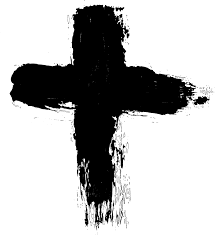 5th Annual Run Your Ashes Off 5K Run/WalkAsh Wednesday, February 26, 2020 Immediately following the 5:30 Prayer Service in the St. Joseph Social Hall Check-in & T-shirt pick-up 4:00-5:20 in the Social Hall, 66 Chapel Street, MonroevilleEarly Registration Received by 2-10-20 ______$20        After 2-10-20  ______$25Participants registering after 2-10-20 will receive shirts, but possibly after race day. T-shirt size - Circle one		(50/50 cotton poly)		     			           	(add $2 per X after XL)No Shirt		Youth	YXS    YS    YM    YL    YXL		Adult	S    M    L    XL    XXL    3XL    4XL     5XLName (Print legibly in ink - ONE PER PAGE) _________________________________________________________________  Age as of 2-26-20 ______     M___   F___Address _______________________________________________________________________________________________Phone _____________________________  Email _____________________________________________________________*In consideration for my participation in the Run Your Ashes Off 5K, I for myself and any or all of my representatives, do hereby release and hold harmless all race sponsors, officials, organizers, and volunteers from any claims, including negligence, liabilities, loss, damage, and expense whatsoever, including legal fees, which may arise out of my participation in the race, including pre and post race activities.  I also agree to abide by any and all of the rules for this walk/run, whether written or verbal.  I further grant permission the use of my name, photographs, videos or recordings of my participation in the event for any deemed reasonable purpose.Participant’s Signature (if 18 or older as of registration date)_________________________________________________________________________________ Date ________________Parent/Guardian Signature (if under 18 as of registration date) _________________________________________________________________________________ Date ________________Parent/Guardian Printed Name (if under 18 as of registration date) _________________________________________________________________________________ Date ________________Registrations may be returned with cash or check payable to: St. Joseph School 79 Chapel Street, Monroeville, OH 44847, St. Joseph Parish Office, or put in the collection basket at either St. Joseph or St. Alphonsus Churches.